Erteilung einer Prokura (Muster)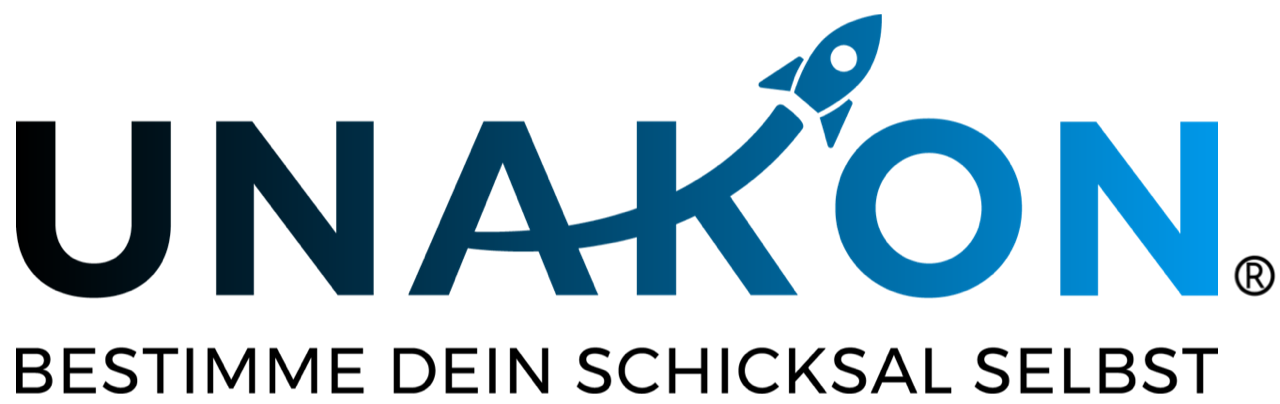 Zu diesem Muster:Das nachstehende Formular bedarf immer einer Anpassung auf den Einzelfall bzw. ihres Unternehmens.Das Muster ist auszufüllen, dies an den bereits dahingehend gekennzeichneten Stellen, ggf. auch darüber hinaus. Das Muster unterstellt, das kein Betriebsrat existiert, keine Betriebsvereinbarung verabredet ist und keine tariflichen Regelungen zu beachten sind.Das Muster ist unter Umständen u. a. wegen inzwischen veröffentlichter Rechtsprechung zu aktualisieren. Bitte setzen Sie sich hierzu unverbindlich mit uns in Verbindung.Bei Unsicherheiten darüber, wie mit dem Mustertext zu verfahren ist, empfehlen wir Ihnen dringend, den Rat eines Anwalts einzuholen. Eine erste Anfrage nach Unterstützung durch uns ist stets in ihrer Mitgliedschaft inkludiert.Haftungsausschluss: Alle Formulare und Mustertexte sind unbedingt auf den Einzelfall hin anzupassen. Wir haben uns bei der Erstellung große Mühe gegeben. Trotz alledem können wir absolut keinerlei Haftung dafür übernehmen, dass das jeweilige Dokument für den von Ihnen angedachten Anwendungsbereich geeignet und ausreichend ist. In Zweifelsfällen kontaktieren Sie uns bitte unter vertraege.recht@unakon.de7.	Gesetzliche Grundlage für die Prokura bilden die §§ 48 ff. HGB.8.	Das hier vorgestellte Muster ist das einer Einzelprokura; möglich ist auch eine Gesamtprokura, wofür das nachfolgende Muster zwingend abgeändert werden muss.9.	Die Erteilung einer Prokura ist formlos möglich. Es bedarf jedoch immer einer ausdrücklichen Erklärung durch den Inhaber oder den/die gesetzlichen Vertreter. Ein Prokurist kann keine Prokura erteilen.10.	Die Prokura ist beim zuständigen Handelsregister anzumelden. Dafür ist unser Muster nicht geeignet.11.	Die Prokura ist gegenüber Dritten (Außenverhältnis) weitgehend unbeschränkt und unbeschränkbar. Im Verhältnis zwischen Unternehmer/Unternehmen bzw. Kaufmann und dem Prokuristen (Innenverhältnis) sind Beschränkungen möglich. Das Muster sieht das grundsätzlich auch vor. Hier bedarf es entsprechender Eintragungen.Frau/Herrn _______________[vollständige Adresse]Erteilung einer (Einzel-)ProkuraSehr geehrte(r) Frau/Herr ______________,hiermit erteilen wir Ihnen für unser Unternehmen ______________ [genaue Bezeichnung/Firmierung] Einzelprokura. Unabhängig von Ihrer Vertretungsmacht gegen Dritten dürfen Sie von dieser Prokura nur unter Beachtung der nachfolgend aufgeführten Beschränkungen Gebrauch machen:________________________________________________…______________________________________________________Ort/Datum/Unterschrift(en) der vertretungsberechtigten Person(en)Erhalten:______________________________________________________Ort/Datum/Unterschrift des Prokuristen